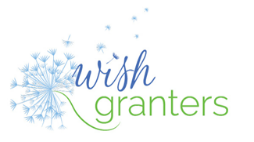 Help make a difference in the lives of a Terminally Ill AdultWish Granters Annual Campaign October 1st-31st Greetings,We would like to share an opportunity for you to make a difference in the lives of terminally ill adults in the Treasure Valley. This year has been a challenging year for many and especially nonprofits. We feel very blessed by our amazing community and the supporters who have helped us continue our mission. The Wish Granters organization grants wishes to those dealing with a terminal illness. We not only make an impact on the wish recipient but on those loved ones left behind.Because of the Covid-19 pandemic all of our fundraising events have had to be postponed or canceled due to the safety of those attending and those dealing with a terminal illness. Our deep faith has kept us moving forward, and we are determined to stay upbeat so we can continue to stay on track and continue our mission. We need your support so we can continue to make a difference in Ada & Canyon county. Will you consider partnering with us, whether it be by a donation or sponsorship. Your tax-deductible donation during this annual campaign will enable us to further our mission, help us to grow the wish program and help us reach more counties in the State of Idaho.Please consider making a donation whether it be $10, $25, $50 or more, by October 31st. Doing so will help us reach our goal of $30,000. You can make a difference in our future and in the future of our wish recipients. It all comes down to your generous donations. Any gift of $250 or more will receive two original Wish Granters glasses and a bottle of wine.If you would like information on recurring giving or planned giving, please contact us at info@wishgranters.org.You can make a difference. To make a difference in someone’s life, you don’t have to be brilliant,rich, beautiful, or perfect. You just have to care. ~Mandy HaleSincerely,Cherie Coonce							Dena McLauchlinBoard President						                Director of Development & Programscherie@wishgranters.org 					                dena@wishgranters.org Contribution Details:____$15____$25____$50____$100____$250____$500______OtherBilling Information:					Home Name & Address:Name: ____________________________________	                  Name: _________________________________Address: __________________________________	                 Address: _______________________________City:___________State:_____Zip:____________	                 City:_________State:_____Zip:_____________Check Amount: $_______________Check #: ______________    Cash amount: $__________Credit Card #_____________________Expiration:__________CVC:_____________Wish Granters Address: 1111 N. Orchard St. Ste. 291, Boise, ID. 83705